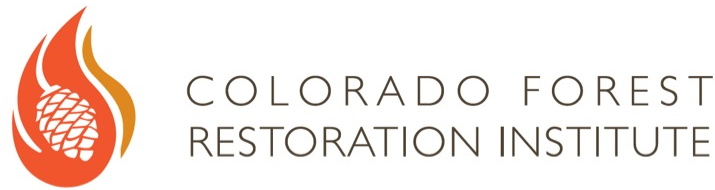 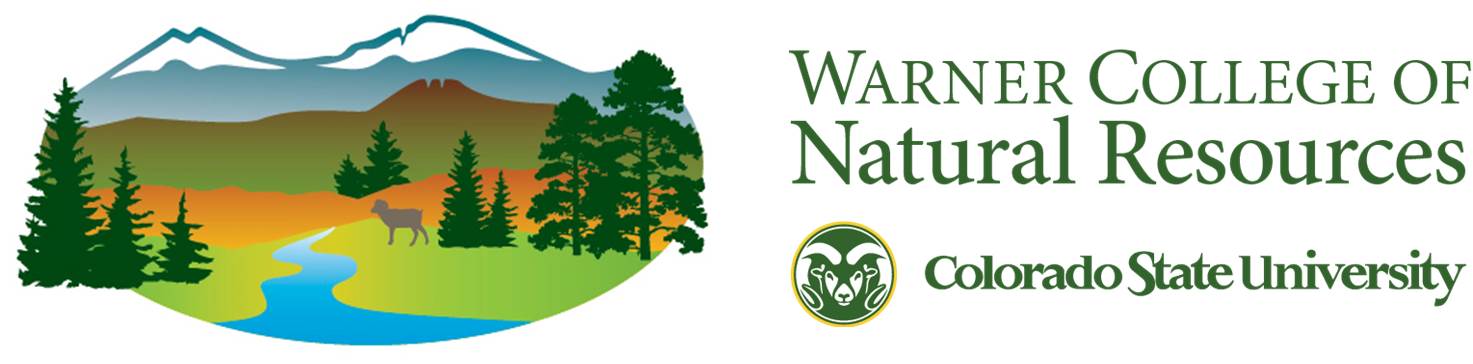 Field Data Collection Protocol for Evaluating Fire Mitigation Effectiveness2015 Simple Plot ProtocolDeveloped by CFRI Staff Brett Wolk and Chad HoffmanCFRI-1601Sampling Objective:This Fuels Assessment Protocol is designed to collect comprehensive data for ground, surface, herbaceous, shrub, and tree fuels in order to determine changes in fuel abundance and distribution as a result of management actions in forest of Colorado.  The following protocol was designed to provide suitable data for analysis with the Fuels Characteristic Classification System (within the Fuel and Fire Tools analysis package) in order to quantify fuel condition and fire hazard potential, but this protocol ultimately is a general fuels sampling method and can be used for any objective where fuel loading is needed.Sampling Design and Intensity Recommendations:The most accurate and straightforward method for quantifying changes in fuels as a result of management actions is to quantify fuels at the same location before and after treatment.  When conducting pre-post fuel loading comparisons, permanently marked plot locations are highly desirable and greatly increase ease of finding plot locations and comparability of multiple measurements over time.  Sample plots located randomly throughout the area of interest provides a robust study design and is generally recommended over a gridded plot system.How many plots do you need?  Appropriate sampling intensity will depend on monitoring objectives and level of confidence needed in results.  If you are gathering information to determine standard fuel model for fire behavior modeling, only a few plots may be needed.  However, if you want to determine differences in fire hazard over a large area before and after treatment, much more intensive sampling is required.  Exactly how many plots you need to get a reliable answer depends on local site variability, which cannot be predicted remotely.  However, when using our fuels assessment protocol in Colorado, typically a minimum of roughly 10 to 15 plots is adequate to evaluate differences pre and post treatment with relatively high confidence.  CFRI’s philosophy is to sample an area using this protocol with a crew of 3 trained individuals for 2-3 full days no matter how many plots are measured.  Typically we will complete around 15 plots in that time.  If sampling goes fast that usually indicates more samples are needed to account for higher variability, so 2-3 days is still appropriate.Plot LayoutRandomly locate the plot origin within the desired sample area.  Use GIS technology if available, or a random number table with numbers 0-359 can be used to choose a random direction and then a random distance to walk.  From the plot origin, chose a random direction (0-359) for the plot transect orientation.Stretch out a measuring tape 25 feet in each direction along the randomly chosen direction to establish the transect, being carful to place the tape as close to the soil surface as possible.  Before proceeding, be sure that the edge of the plot is at least 30 feet from a treatment boundary.Each of the three 1m2 sampling frames are placed to the left of the 50 foot transect as depicted below.  The frames begin at 0ft, 25ft, and 47ft on transect.  To avoid trampling vegetation and woody fuels, walk on the right side of the transect as much as possible.Figure 1.  Diagram of the CFRI Rapid Fuels Assessment sample plot.  Diagram not to scale.Origin Sample PointLocationUsing a GPS, record the location and elevation at the origin point.  To locate plots post treatment, it’s strongly recommended to leave a monument (pinflag, rebar, etc.) at the origin and 0 ft mark of the 50 ft transect.  Flagging a tree near the plot origin that is likely to remain post treatment (e.g. the largest tree, old snags, etc.) can also assist with plot relocation.Using a compass, record hillslope azimuth (degrees, 0-359) within the 1/10th acre plot.Using a clinometer, record the slope to the nearest percent within the 1/10th acre plot.Photo’sStanding at the plot origin (25 ft on transect), take 4 photo’s. Photo’s will be used to describe fuel conditions and to help locate plots post treatment.  Suggested photo sequence:Along the transect looking in the direction of 50 ft towards the ground (capturing 25-35 ft on the transect and the 1m2 sampling frame).Along the transect looking in the direction of 50 ft out at eye level.Along the transect looking in the direction of 50 ft towards the upper tree canopy.Along the 50 ft transect looking in the direction of 0 ft out at eye level.Tree OverstoryRecord the basal area prism or angle gauge size and units.Standing at the plot origin, use a basal area prism or angle gauge to record the basal area of the variable radius plot for all live and dead tree’s taller than 4.5ft (Diameter at Breast Height, DBH) with a DBH ≥ 5.0 inches.  If a tree is a ‘hit’ and included in the basal area count, mark that tree for further measurement.For each hit tree included in the basal area count, record:Tree species.Live or dead.Diameter at breast height (to nearest 1/10th in).Tree height (to the nearest ft).Lowest height of continuous live vegetation (crown base height) (live trees and class 1a snags only, to the nearest ft).Tree species, live/dead, and DBH are quick easy measurements and need to be done on all trees to for data anaylsis.  Measuring tree height and CBH can be more time intensive.  In order to obtain an average tree height and CBH for the plot, measuring height on the first 5 live trees and the first 5 dead trees in the plot rather than measuring every single tree height will typically give reasonable averages for the stand and save significant time.For standing dead trees taller than DBH (snags) that are included in basal area count, also record decay class on a scale of 1-3.Decay class 1a with needles = recently dead trees, top intact, needles/foliage and fine branches present.  Record CBH for trees with needles.Decay class 1b without needles= recently dead trees, top intact, fine branches present.Decay class 2 = snags have coarse branches and bark present, but fine branches and foliage have fallen off.Decay class 3= snags are rotten, bark not present.  Very few if any branches remain.Saplings:  Often variable radius plots measured with a prism or angle gauge are not very effective at capturing smaller trees.  However, fuel reduction treatments frequently are aimed specifically at removing these small trees, which can serve as ladder fuels.  If there are significant amounts of small trees in your stand, or quantifying the removal of these trees in the monitoring is of special interest, consider counting all trees taller than 4.5 ft that are <5” DBH in one fixed radius 1/100th acre (11.78 ft radius) subplot centered on the plot origin. Record a count of trees by species, average tree height, and CBH.  For finer scale estimates, tally by species in DBH size classes 0.1-2.4 inches, 2.5-4.9 inches.  For saplings, often an ocular estimate of tree height and CBH for all trees is quicker and just as accurate as measuring the height of every single sapling tree using a hypsometer or digital device.  If more detailed data is desired, measure the exact DBH, height, and CBH for each tree.  Tree seedlings (<4.5 ft tall) are measured in 1m2 Sample Frames.1m2 Sample FrameIn each of the three 1m2 sampling frames located along the transect, measure the following:GroundcoverUsing the ocular estimate method, at the soil surface measure ground cover to the nearest 1% within the 1m2 sample frame.  This includes small wood all as one category (1hr/10hr/100hr fuel), litter, duff, and rock/bare soil.  If stumps or live tree trunks occur in the frame, record them separately as woody basal.  Each category should be measured separately and total ground cover can exceed 100% with overlap of categories (e.g. 80% litter, 65% duff, 20% rock/bare soil, etc. in the same plot).When estimating ground cover, exclude live vegetation from estimates.  Basal clumps of large bunchgrasses and moss should be classified as litter.Depth of Litter, Duff, and Small Woody FuelsAt the 4 corners of each quadrat along the transect, measure the depth of litter and duff to the nearest 0.25 inch.  Also measure the depth of 1hr/10hr/100hr fuels lumped as one category.  If you record a cover of small woody fuels in the plot, the depth must be >0.  Since woody fuels tend to have small cover, measuring depth of woody fuels at the 4 corners of the quadrat often results no measurements and an average depth of 0 inches.  To avoid this, often it is best to measure the depth of these small woody fuels where they occur in the quadrat and not at the 4 corners.Tree SeedlingsFor any trees less than 4.5 feet tall (below DBH) that are rooted within the frame, record the species and number of individuals by height class.Height Classes:  1 = 0”-4”; 2 = 4.1”-18”; 3 = 18.1”-30”; 4 = 30.1”-54”.Herbaceous Vegetation Cover and HeightUsing the ocular estimate method, measure vegetation canopy cover to the nearest 1% within the 1m2 frame.  A closed fist equals approximately 1% cover as a rough guide.Record Total Herbaceous Cover of all non-woody vegetation that is rooted in the 1m2 frame.Estimate average total maximum height of all herbaceous vegetation at the highest point of each plant that is rooted within the 1m2 frame to the nearest 1.0 inch.Record cover for the 3 most common herbaceous species rooted in each 1m2 sample frame.  Identify plants to species when possible.  The goal is to identify dominant plants in the plot (roughly the 3 most abundant species).  If you can’t identify to species, record as graminoid (grasses and grass like plants) or forbs (herbs).  It is important to note succulent plants (e.g. cactus, yucca, etc.) that are less reactive in a fire than grasses or other forbs.Herbaceous BiomassLabel an appropriate size paper bag with date, “Herb”, and plot number.Clip all herbaceous material at the soil surface (current year’s growth and senesced/dead material that is attached to plants) for each plant rooted within the frame and place in labeled paper bag.All herbaceous material should then be oven dried to constant mass and weighed to attain dry weight of herbaceous material (loading in tons/acre).Clipping herbaceous biomass can be time intensive.  For a rapid assessment, we recommend collecting biomass at only one quadrat (e.g. at 25 ft).Woody Fuels“The Photoload Sampling Technique: Estimating Surface Fuel Loadings From Downward Looking Photographs of Synthetic Fuelbeds.” Robert E. Keane and Laura Dickinson.  USFS General Technical Report RMRS-GTR-190, pages 15-17.  April, 2007.  http://www.fs.fed.us/rm/pubs/rmrs_gtr190.pdfUsing the Photoload technique, estimate fuel loading for 1 hr, 10 hr, and 100 hr fuels in tons/acre within the frame.  The photos on pages 15-17 are intended as guides and not absolute choices.  Estimate as close to the picture as possible or chose an intermediate loading between pictures if appropriate.  A go-no-go gauge can be used to help classify fuels in the frame.1 hr fuels (0 to 0.24 inch)10 hr fuels (0.25 to 0.99 inch)100 hr fuels (1.00 to 2.99 inches)50 foot TransectShrubsRecord cover of any shrubs along the 50 ft transect.Using the line intercept method, record the amount of line covered by each shrub by species to the nearest 1.0 inch.  Record only the top shrub layer.For shrubs with sparse leaves, clump the shrub and record the continuous cover of shrub if any part of the live shrub intersects the tape.  If a gap of more than 6 inches exists between shrubs or within the canopy of a large single shrub, record that as a break and separate shrubs. For each clump of shrubs, record the average shrub height to the nearest 1.0 inch at the highest point of each plant within each clump (or several times as appropriate for large clumps).  A yard stick is handy to estimate heights.Tree CoverUsing the densitometer scope, at every foot along the 50ft transect record cover of any live tree taller than 4.5 ft (DHB). Stand directly over each point along the tape, look straight up through the densitometer scope and record when tree (foliage or trunk) is encountered.  For each hit, record the tree species.  Each transect will have 50 potential hits.1/10th Acre Plot (37.2 ft radius)1000 hr fuels (larger than 3 in diameter)Measure the end diameters, the length, and species of every log larger than 3 inches diameter within the 1/10th acre plot to the nearest 0.1 inches.If diameter drops below 3 inches on the log, stop measuring at that point.When a log travels outside of the 1/10th acre plot boundary, stop measuring the log at the plot boundary.If the center point of the log is below the duff, stop measuring at that point.Record if the fuel is rotten or sound.  Consider pieces rotten when the piece at the intersection is obviously punky or can be easily kicked apart.Record if the full, half, or quarter of the 1/10th acre plot was measured for 1000hr fuels.  Measuring 1000hr fuels can be one of the most time intensive aspects of fuels measurements.  If 1000hr fuels are excessive and relatively evenly distributed throughout the plot, we recommend only sampling ½ of the plot.  When 1000hr loading is extreme, only ¼ of the plot can be measured.  If measuring ½ of the plot, measure to the left of the transect tape.  If measuring ¼ plot, measure from 25ft to 50ft on the left of the transect tape.  Be sure to record on the datasheet the area sampled for 1000hr fuels.Gear ListData sheetsRandom number table (0-359)Photo load guides for 1hr, 10hr, and 100hr fuels (pages 15-17).“The Photoload Sampling Technique: Estimating Surface Fuel Loadings From Downward Looking Photographs of Synthetic Fuelbeds.” By Robert E. Keane and Laura Dickinson.  USFS General Technical Report RMRS-GTR-190, pages 15-17.  April, 2007.  http://www.fs.fed.us/rm/pubs/rmrs_gtr190.pdfTatum/Clipboard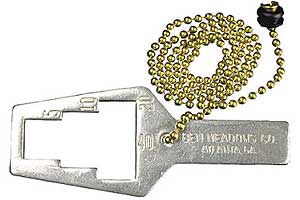 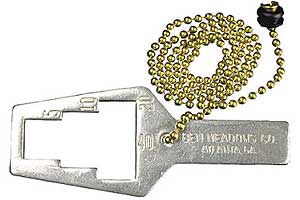 Pencils, SharpieGPS and BatteriesCamera and BatteriesHypsometer and Batteries (to estimate tree height, optional)CompassClinometer100 ft tape with 1 inch markingsDiameter tape and/or calipers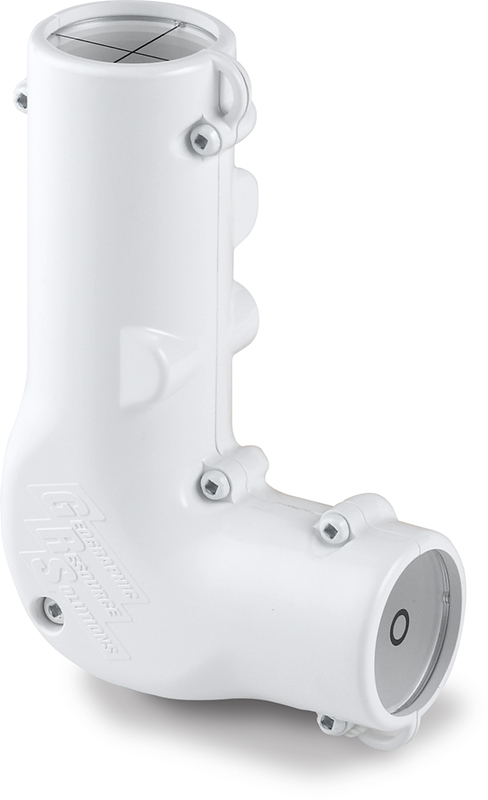 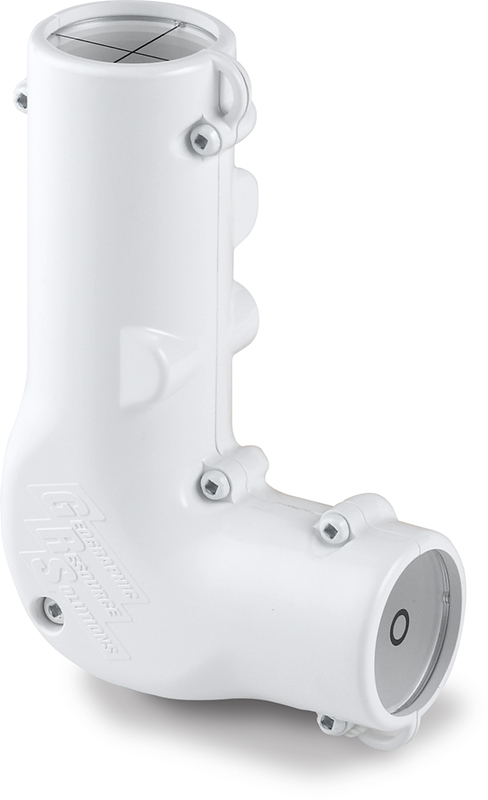 1m2 frameBasal area prism or angle gaugeYard stick for plant heightsRuler for litter/duff depthsPaper bags (for plant biomass)Grass clippers/shearsGo no go gauge (for woody fuel class size measurement, optional)Densitometer (for tree cover)This is an example fire potential summary report based on field data analyzed with Fuels Condition Class System (FCCS) software.  Reports will be generated with both pre and post treatment measurements to compare change in fuels condition resulting from treatment.  For more info about FCCS or to download to program for free:http://www.fs.fed.us/pnw/fera/fccs/index.shtml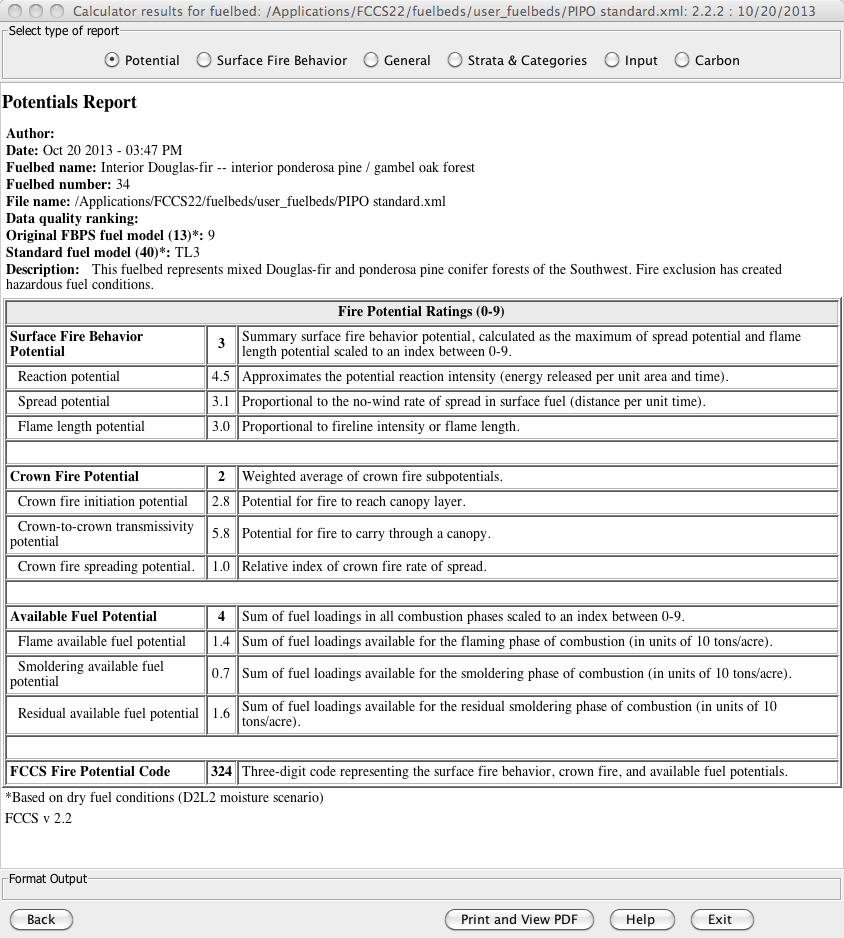 